Khắc phục ô nhiễm vi nhựa trong nước thảiHoạt động sinh hoạt và sản xuất kinh tế của con người là tác nhân chính tạo nên rác thải vi nhựa. Các sản phẩm được tạo thành từ hạt vi nhựa như mỹ phẩm, kem đánh răng, xà phòng,… là nguồn phát thải hạt vi nhựa nguyên sinh. Bên cạnh đó, hạt vi nhựa còn có thể được tạo ra từ những sản phẩm lớn hơn như quần áo, đồ chơi, nguyên liệu đóng gói trong quá trình phân hủy được gọi là nguồn phát thải thứ cấp. Cơ chế phát tán hạt vi nhựa của hai nguồn phát thải chính này cũng khác nhau. Trong khi những hạt vi nhựa nguyên sinh có thể được loại bỏ trong quá trình xử lý tại các nhà máy xử lý nước thải trước khi thải ra môi trường thì các hạt vi nhựa đến từ nguồn phát thải thứ cấp thường trực tiếp thải ra môi trường thông qua các hoạt động sinh hoạt đặc biệt là sản xuất nông nghiệp của con người. Sau đó, chúng di chuyển theo hệ thống sông ngòi và trực tiếp thải ra biển. Ngoài ra hạt vi nhựa còn xuất hiện trong hệ sinh thái đại dương bởi hoạt động đánh bắt và nuôi trồng hải sản trên biển. Hạt vi nhựa có tác động tiêu cực đến hệ sinh thái đặc biệt là hệ sinh thái dưới nước. Chúng tác động thông qua một cơ chế phức tạp trong chu trình của hệ sinh thái. Cuối cùng, chúng tác động đến toàn bộ các loài động vật trong chu trình này, từ những sinh vật phù du đến những sinh vật hàng đầu trong chuỗi như san hô, cá, chim các loài bò sát và động vật có vú sinh sống dưới biển. Ba tác động chính của hạt vi nhựa là ảnh hưởng đến quá trình tiêu hóa, tác động của các chất phụ gia (chất hóa dẻo) và cuối cùng là ảnh hưởng các chất gây ô nhiễm (các chất hữu cơ khó phân hủy) có trong hạt vi nhựa đến sinh vật.Để hiểu rõ hơn Cục Thông tin KH&CN quốc gia xin giới thiệu một số bài nghiên cứu đã được xuất bản chính thức và các bài viết được chấp nhận đăng trên những cơ sở dữ liệu học thuật chính thống. 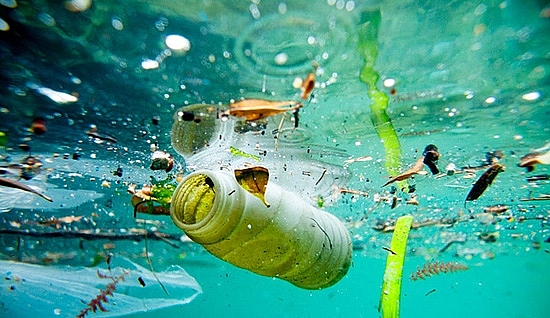 1. Sciencedirect1. A critical review on remediation of microplastics using microalgae from aqueous system
Science of The Total Environment 19 August 2023
Payal Das, Gopinath Halder, Manisha Bal
https://www.sciencedirect.com/science/article/pii/S0048969723050507/pdfft?md5=593ad5365a32391581c887c0e3cea788&pid=1-s2.0-S0048969723050507-main.pdf2. Innovations in the Development of Promising Adsorbents for the Remediation of Microplastics and Nanoplastics – A Critical Review
Water Research 22 December 2022
Imran Ali, Xiao Tan, Yinlan Ruan
https://www.sciencedirect.com/science/article/pii/S0043135422014713/pdfft?md5=f496c59dccc67257e1a81c57e01873b9&pid=1-s2.0-S0043135422014713-main.pdf3. Low environmental impact remediation of microplastics: Visible-light photocatalytic degradation of PET microplastics using bio-inspired C,N-TiO2/SiO2 photocatalysts
Marine Pollution Bulletin 29 June 2023
Maria Camila Ariza-Tarazona, Cristina Siligardi, Erika Iveth Cedillo-González
https://www.sciencedirect.com/science/article/pii/S0025326X23006392/pdfft?md5=149df275af4a50011130245c20d825ac&pid=1-s2.0-S0025326X23006392-main.pdf4. Recent advances on nanotechnology-driven strategies for remediation of microplastics and nanoplastics from aqueous environments
Journal of Water Process Engineering 9 February 2023
Mariam Ouda, Fawzi Banat, Georgios N. Karanikolos
https://www.sciencedirect.com/science/article/pii/S2214714423000600/pdfft?md5=9f495d7cdb43f0687beba8dded80de1b&pid=1-s2.0-S2214714423000600-main.pdf5. Dielectric barrier discharge plasma for the remediation of microplastic-contaminated soil from landfill
Chemosphere 11 January 2023
Jingyuan Sima, Jun Wang, Guangjie Zhao
https://www.sciencedirect.com/science/article/pii/S0045653523000814/pdfft?md5=2870711ccd156885cb5d868773b244e7&pid=1-s2.0-S0045653523000814-main.pdf6. Microplastic remediation technologies in water and wastewater treatment processes: Current status and future perspectives
Science of The Total Environment 14 January 2023
Yang Lu, Mei-Chun Li, Changtong Mei
https://www.sciencedirect.com/science/article/pii/S0048969723002334/pdfft?md5=5841743d6cf2cdef3f0f82a302a79254&pid=1-s2.0-S0048969723002334-main.pdf7. Nanomaterials-based adsorbents for remediation of microplastics and nanoplastics in aqueous media: A review
Separation and Purification Technology 26 October 2022
Muhammad Sajid, Ihsanullah Ihsanullah, Nadeem Baig
https://www.sciencedirect.com/science/article/pii/S1383586622020093/pdfft?md5=479dcb6d428055a2e0254a595c14abee&pid=1-s2.0-S1383586622020093-main.pdf8. Microplastics occurrence, detection and removal with emphasis on insect larvae gut microbiota
Marine Pollution Bulletin 17 January 2023
Louella Concepta Goveas, Sneha Nayak, Dai Viet N. Vo
https://www.sciencedirect.com/science/article/pii/S0025326X23000115/pdfft?md5=1442efbd45f3c47f16b1e30db275e989&pid=1-s2.0-S0025326X23000115-main.pdf9. Origination, fate, accumulation, and impact, of microplastics in a marine ecosystem and bio/technological approach for remediation: A review
Process Safety and Environmental Protection 5 July 2023
Mathiyazhagan Narayanan
https://www.sciencedirect.com/science/article/pii/S0025326X23000115/pdfft?md5=1442efbd45f3c47f16b1e30db275e989&pid=1-s2.0-S0025326X23000115-main.pdf10. A study on managing plastic waste to tackle the worldwide plastic contamination and environmental remediation
Chemosphere 31 August 2023
A. K. Priya, M. Muruganandam, Satbir S. Sehgal
https://www.sciencedirect.com/science/article/pii/S0045653523022488/pdfft?md5=d5030268d07c98b004b99ff17aa685ee&pid=1-s2.0-S0045653523022488-main.pdf

11. Microplastics toxicity, detection, and removal from water/wastewater
Marine Pollution Bulletin 12 January 2023
Kayode Adesina Adegoke, Folasade Abimbola Adu, Oluwasayo Esther Ogunjinmi
https://www.sciencedirect.com/science/article/pii/S0025326X22012280/pdfft?md5=05049f33da9ffc3acd128ce6ef3c6fa4&pid=1-s2.0-S0025326X22012280-main.pdf12. A discussion of microplastics in soil and risks for ecosystems and food chains
Chemosphere 23 December 2022
Zhaolin Li, Yafeng Yang, Christian Sonne
https://www.sciencedirect.com/science/article/pii/S0045653522041303/pdfft?md5=785ec518070f07abf2df3517b1bfa3b0&pid=1-s2.0-S0045653522041303-main.pdf13. Highly efficient low-temperature biodegradation of polyethylene microplastics by using cold-active laccase cell-surface display system
Bioresource Technology 18 May 2023
Ailin Zhang, Yanhua Hou, Jianan Liu
https://www.sciencedirect.com/science/article/pii/S0960852423005904/pdfft?md5=6e2126666aaea535977663017c4febbd&pid=1-s2.0-S0960852423005904-main.pdf14. Control strategies for microplastic pollution in groundwater
Environmental Pollution 4 August 2023
Zhongchuang Liu, Aziz-Ur-Rahim Bacha, Lei Yang
https://www.sciencedirect.com/science/article/pii/S0269749123013258/pdfft?md5=b0ea67d91bbb85205aca9b5abbc1aaea&pid=1-s2.0-S0269749123013258-main.pdf15. The role of microplastics in the process of laccase-assisted phytoremediation of phenanthrene-contaminated soil
Science of The Total Environment Available online 22 September 2023
Xiancao Chen, Yalan Zhu, Chunfeng Guan
https://www.sciencedirect.com/science/article/pii/S0048969723059326/pdfft?md5=61c4182e4d80e257f94a0e04e82ab5b3&pid=1-s2.0-S0048969723059326-main.pdf16. Microplastics in landfill leachate: Sources, detection, occurrence, and removal
Environmental Science and Ecotechnology 16 February 2023
Mosarrat Samiha Kabir, Hong Wang, Renzun Zhao
https://www.sciencedirect.com/science/article/pii/S2666498423000212/pdfft?md5=37097c6c7580e45d073da6482c4ea6ec&pid=1-s2.0-S2666498423000212-main.pdf17. Microplastics in multimedia environment: A systematic review on its fate, transport, quantification, health risk, and remedial measures
Groundwater for Sustainable Development 6 January 2023
Pawan Kumar Rose, Monika Jain, Anoop Yadav
https://www.sciencedirect.com/science/article/pii/S2352801X22001667/pdfft?md5=c32e5554371918bdcbcbd8ef6411eaad&pid=1-s2.0-S2352801X22001667-main.pdf18. Raman imaging to identify microplastics released from toothbrushes: algorithms and particle analysis
Environmental Pollution 7 September 2023
Cheng Fang, Saianand Gopalan, Ravi Naidu
https://www.sciencedirect.com/science/article/pii/S0269749123015129/pdfft?md5=2b1ad8288fe0b65126b7b4f7be15dc28&pid=1-s2.0-S0269749123015129-main.pdf19. Microplastics as an emerging menace to environment: Insights into their uptake, prevalence, fate, and sustainable solutions
Environmental Research 21 April 2023
Anjali Devi, Abish Hansa, Ritika Sharma
https://www.sciencedirect.com/science/article/pii/S0013935123007144/pdfft?md5=31054d04bcb1591d4caaf7b1c5e71d5a&pid=1-s2.0-S0013935123007144-main.pdf20. The first evidence of microplastic occurrence in mine water: The largest black coal mining area in the Czech Republic
Water Research 28 August 2023
Kateřina Brožová, Jan Halfar, Silvie Heviánková
https://www.sciencedirect.com/science/article/pii/S0043135423009788/pdfft?md5=7460a7452cdbc263b942587cd1ba5bb3&pid=1-s2.0-S0043135423009788-main.pdf21. Countering microplastics pollution with photocatalysis: Challenge and prospects
Progress in Natural Science: Materials International Available online 9 August 2023
Runjing Xu, Lifeng Cui, Shifei Kang
https://www.sciencedirect.com/science/article/pii/S1002007123000631/pdfft?md5=4b6a584137e9e679c3062647ff01d4e6&pid=1-s2.0-S1002007123000631-main.pdf22. In-situ and real-time nano/microplastic coatings and dynamics in water using nano-DIHM: A novel capability for the plastic life cycle research
Water Research 21 March 2023
Zi Wang, Abolghasem Pilechi, Parisa A. Ariya
https://www.sciencedirect.com/science/article/pii/S0043135423003342/pdfft?md5=67d802dd947f88edacfe178c4c59e948&pid=1-s2.0-S0043135423003342-main.pdf23. Inhibitory effect of polyethylene microplastics on roxarsone degradation in soils
Journal of Hazardous Materials 23 April 2023
Jie-wen Ma, Ya-qing Wu, Yu Yan
https://www.sciencedirect.com/science/article/pii/S0304389423007665/pdfft?md5=368a085b618127a95c97e77fa879a55e&pid=1-s2.0-S0304389423007665-main.pdf24. Sources and identification of microplastics in soils
Soil & Environmental Health 23 May 2023
Weixin Fan, Chunsheng Qiu, Xin Tang
https://www.sciencedirect.com/science/article/pii/S2949919423000195/pdfft?md5=6f6b0033ff63df93d11bc12920d1eccf&pid=1-s2.0-S2949919423000195-main.pdf25. Microplastics in soils during the COVID-19 pandemic: Sources, migration and transformations, and remediation technologies
Science of The Total Environment 25 April 2023
Shan Zhao, Jian Zhang
https://www.sciencedirect.com/science/article/pii/S0048969723023215/pdfft?md5=b4a61c77e8925634bd293093d4d76286&pid=1-s2.0-S0048969723023215-main.pdf26. Microplastics in surface water: occurrence, ecological implications, quantification methods and remediation technologies
Chemical Engineering Journal 25 July 2023
Carolina Rodrigues dos Santos, Guilherme Pinheiro Drumond, Míriam Cristina Santos Amaral
https://www.sciencedirect.com/science/article/pii/S1385894723036677/pdfft?md5=a70b6342666aec4f5ab0a2c3ad339c58&pid=1-s2.0-S1385894723036677-main.pdf27. Microplastics in aquatic environments: A comprehensive review of toxicity, removal, and remediation strategies
Science of The Total Environment 1 March 2023
A. S. Shafiuddin Ahmed, Md Masum Billah, Wenlong Cai
https://www.sciencedirect.com/science/article/pii/S0048969723010306/pdfft?md5=0d48d062fb8edc3b7557d2f9cc580afe&pid=1-s2.0-S0048969723010306-main.pdf28. Microplastics in mangroves with special reference to Asia: Occurrence, distribution, bioaccumulation and remediation options
Science of The Total Environment 12 August 2023
Avishek Talukdar, Pritha Kundu, Sayan Bhattacharya
https://www.sciencedirect.com/science/article/pii/S0048969723047903/pdfft?md5=8ef53be489503e542369a3203f9a5d3d&pid=1-s2.0-S0048969723047903-main.pdf29. Fibrous microplastics released from textiles: Occurrence, fate, and remediation strategies
Journal of Contaminant Hydrology 5 March 2023
Carlos Rafael Silva de Oliveira, Afonso Henrique da Silva Júnior, Adriano da Silva
https://www.sciencedirect.com/science/article/pii/S0169772223000396/pdfft?md5=8e58d88489ea029273a47eb0b9298916&pid=1-s2.0-S0169772223000396-main.pdf30. Insights into the degradation of high-density polyethylene microplastics using microbial strains: Effect of process parameters, degradation kinetics and modeling
Waste Management 12 April 2023
Sanjeevani Hooda, AnnuPrasenjit Mondal
https://www.sciencedirect.com/science/article/pii/S0956053X23002787/pdfft?md5=b7b5ec76002c8dad24c07c7d014668f6&pid=1-s2.0-S0956053X23002787-main.pdf31. The influence of various microplastics on PBDEs contaminated soil remediation by nZVI and sulfide-nZVI: Impedance, electron-accepting/-donating capacity and aging
Science of The Total Environment 3 April 2023
Xiaoxuan Zhang, Ran Chen, Xinhong Qiu
https://www.sciencedirect.com/science/article/pii/S0048969723018521/pdfft?md5=7eef2caaba67dccdb0c757c1d2581d0b&pid=1-s2.0-S0048969723018521-main.pdf32. Distribution, sources, transportation and biodegradation of microplastics in the soil environment
TrAC Trends in Analytical Chemistry 19 May 2023
Yizheng Li, Qinghui Liu, Jun Wang
https://www.sciencedirect.com/science/article/pii/S0165993623001930/pdfft?md5=c9453255ffe7e1e81acd9d5635a8f1c7&pid=1-s2.0-S0165993623001930-main.pdf33. Distinctive adsorption and desorption behaviors of temporal and post-treatment heavy metals by iron nanoparticles in the presence of microplastics
Science of The Total Environment 27 March 2023
Shuhan Ren, Zhenyi Luo, Ke Yin
https://www.sciencedirect.com/science/article/pii/S0048969723017606/pdfft?md5=1474c2bdf013e1beb99238d8a0d0f5db&pid=1-s2.0-S0048969723017606-main.pdf34. Microplastics: The stemming environmental challenge and the quest for the missing mitigation strategies
International Biodeterioration & Biodegradation 10 February 2023
Dinesh Parida, Rimjhim Sangtani, Kiran Bala
https://www.sciencedirect.com/science/article/pii/S0964830523000197/pdfft?md5=c13a9302f7c48e4adec8f161a2cc944b&pid=1-s2.0-S0964830523000197-main.pdf35. Micro and nanoplastics ravaging our agroecosystem: A review of occurrence, fate, ecological impacts, detection, remediation, and prospects
Heliyon 2 February 2023
Emmanuel Sunday Okeke, Kingsley Ikechukwu Chukwudozie, Charles Ogugua Nwuche
https://www.sciencedirect.com/science/article/pii/S2405844023005030/pdfft?md5=13bda4b06ec26257fba867c1b60c2b65&pid=1-s2.0-S2405844023005030-main.pdf36. Boat paint and epoxy fragments - Leading contributors of microplastic pollution in surface waters of a protected Andaman bay
Chemosphere 7 November 2022
Mahima Jaini, Naveen Namboothri
https://www.sciencedirect.com/science/article/pii/S0045653522036761/pdfft?md5=bcad46aa48f705439d2d41b218e609fa&pid=1-s2.0-S0045653522036761-main.pdf37. Photocatalysis dramatically influences motion of magnetic microrobots: Application to removal of microplastics and dyes
Journal of Colloid and Interface Science 13 April 2023
Paula Mayorga-Burrezo, Carmen C. Mayorga-Martinez, Martin Pumera
https://www.sciencedirect.com/science/article/pii/S0021979723006021/pdfft?md5=f4813f24f10416c6e631efad12669448&pid=1-s2.0-S0021979723006021-main.pdf38. The role of fluorescent carbon dots in the fate of plastic waste
Journal of Environmental Chemical Engineering 9 June 2023
Zahra Hallaji, Zeinab Bagheri, Bijan Ranjbar
https://www.sciencedirect.com/science/article/pii/S2213343723010618/pdfft?md5=01da0c7aaf110d9829e05d2b33d43e4b&pid=1-s2.0-S2213343723010618-main.pdf39. Surface change of microplastics in aquatic environment and the removal by froth flotation assisted with cationic and anionic surfactants
Water Research 24 February 2023
Hongru Jiang, Jiaqi Bu, Chongqing Wang
https://www.sciencedirect.com/science/article/pii/S0043135423002294/pdfft?md5=e9fa441949689b1a8fc8a7a9a1eddfa6&pid=1-s2.0-S0043135423002294-main.pdf40. Exploring the mechanisms of humic acid mediated degradation of polystyrene microplastics under ultraviolet light conditions
Chemosphere 28 March 2023
Xiqing Wang, Atif Muhmood, Shubiao Wu
https://www.sciencedirect.com/science/article/pii/S0045653523008111/pdfft?md5=bef1d7ae56563bfb2d2be675079087ba&pid=1-s2.0-S0045653523008111-main.pdf

41. Effect of potential microplastics in sewage effluent on Nile Tilapia and photocatalytic remediation with zinc oxide nanoparticles
Environmental Pollution 10 June 2023
Manal Qayyadh Alanazi, Promy Virk, Ebtesam Abdullah Al-Qahtani
https://www.sciencedirect.com/science/article/pii/S026974912300948X/pdfft?md5=ae9796aa77e21a0f69fe818fe370981e&pid=1-s2.0-S026974912300948X-main.pdf42. Microplastics as emergent contaminants in landfill leachate: Source, potential impact and remediation technologies
Journal of Environmental Management 24 May 2023
Godvin, Sharmila VSurya Prakash Shanmugavel, J. Rajesh Banu
https://www.sciencedirect.com/science/article/pii/S0301479723010289/pdfft?md5=ef26cd6c17ad8ec0509a527cdd727c3d&pid=1-s2.0-S0301479723010289-main.pdf43. The potential for a plastic recycling facility to release microplastic pollution and possible filtration remediation effectiveness
Journal of Hazardous Materials Advances 1 May 2023
Erina Brown, Anna MacDonald, Deonie Allen
https://www.sciencedirect.com/science/article/pii/S2772416623000803/pdfft?md5=343a1105577e124abe361e96696ab5a3&pid=1-s2.0-S2772416623000803-main.pdf44. Microplastics in terrestrial ecosystem: Sources and migration in soil environment
Chemosphere 25 January 2023
U. Surendran, M. Jayakumar, Padmanaban Velayudhaperumal Chellam
https://www.sciencedirect.com/science/article/pii/S0045653523002138/pdfft?md5=dcaa51f729d733d2d5f3c89051a06db0&pid=1-s2.0-S0045653523002138-main.pdf 	                      		 Nguồn: Cục Thông tin khoa học và công nghệ quốc gia